	CURRICULAM VITAE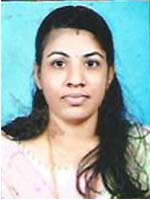 GeethuEmail: geethu.387204@2freemail.com  Career objective               To provide patient care and treat and diagnosis patients to improve the knowledge also help the patient in speedy recovery Educational Details Educational Institution : Bharathiar university Coimbatore school of distance education, IndiaCourse of study   :  MBA in hospital management Post Graduation year :  2016GPA :  75%Educational Institution  : Mammata collage of nursing khammam, AP, IndiaCourse of study   :  Bachelor of nursingGraduation year  : 2013GPA :  75%Educational Institution  : VHSS Chowalloor , Kollam, Kerala,IndiaCompletion year   : 2008GPA : 75%Educational Institution : GHSS Vakkanad, Kollam, Kerala, IndiaCompletion year   : 2006GPA :  75%Working Experience Details JOB 1Organization Name:  B & B Hospital Nedumoncavu , Kollam, Kerala, India.Job title  :  Staff nurse Summery of role description and responsibility : I worked in B & B Hospital                       from 13/02/2014 to 17/04/2017 as a staff nurse in medical –surgical ward I got three year experience from there. This is my resent working experience from there I got and opportunity to give care to injured and disabled patients such as kidney diseases, liver diseases, accident patient etcMy Duties and Responsibility were Administered medication and injection as prescribed by the Doctor.Administered IV Fluids and Oxygen according to the patient requirement.Monitored vital signs and reported abnormal findings to the Doctor.Collection of specimens including blood, urine, and stool send if for medical.Assisted Doctors in rounds, during treatments and also in various procedures such as lumbar puncture, ascetic tapping etc.Complete assessment and collected history during the time of admission.Prepared the patient for various investigation like USG, ECHO, CT Scan, X RAY, MRI, Endoscopy, Colonscopy, etc.Suctioning done in required cases and provided CPR in code blue situation.Provided general nursing care to all patients .Provide psychological support to the patient and family members .Provided pre and post surgical assistance to the patient.Participated in service education programmed conducted by the hospital.SKILLSCommunication with patients to know the problems.Assistance to Doctors during treatments.Basic care and treatment to the patient suffering from injuries.Primary medication and treatments for the patients.Awards and Achievements Participated in NABH training classes in the year of 2014 to 2015 Azeezia medical college Meeyannoor.License/certification American Heart association provided ACLS and BLS certificate.Strengths HonestKindHumbleAdaptable to move in any situationLanguages knownEnglish - Red and write and speak Malayalam - Red and write and speak Hindi - Red and write and speak Telugu - speakPERSONAL INFORMATIONS            Name : Geethu Date of Birth : 10/04/1990Gender : FemaleMarital Status: MarriedNationality : Indian